Das Alter von HauptreihensternenDie Sonne bleibt 1010a auf der Hauptreihe ( τH ).Berechnen Sie die Verweilzeit der im HRD angegebenen anderen Sterne.Mit der Sonne als Referenz (τH = 1010 a, M ≈ 5mag) gilt:Damit erhält man fürSpika mit M ≈ -3 mag  ca. 50 Mio. Jahre,Wega mit M ≈ -0,5 mag  ca. 270 Mio. Jahre,Barnards Pfeilstern mit M ≈ 13,3 mag  ca. 2 Bio. Jahre.Je massereicher ein Stern ist, desto kürzer ist seine Aufenthaltsdauer auf der Hauptreihe.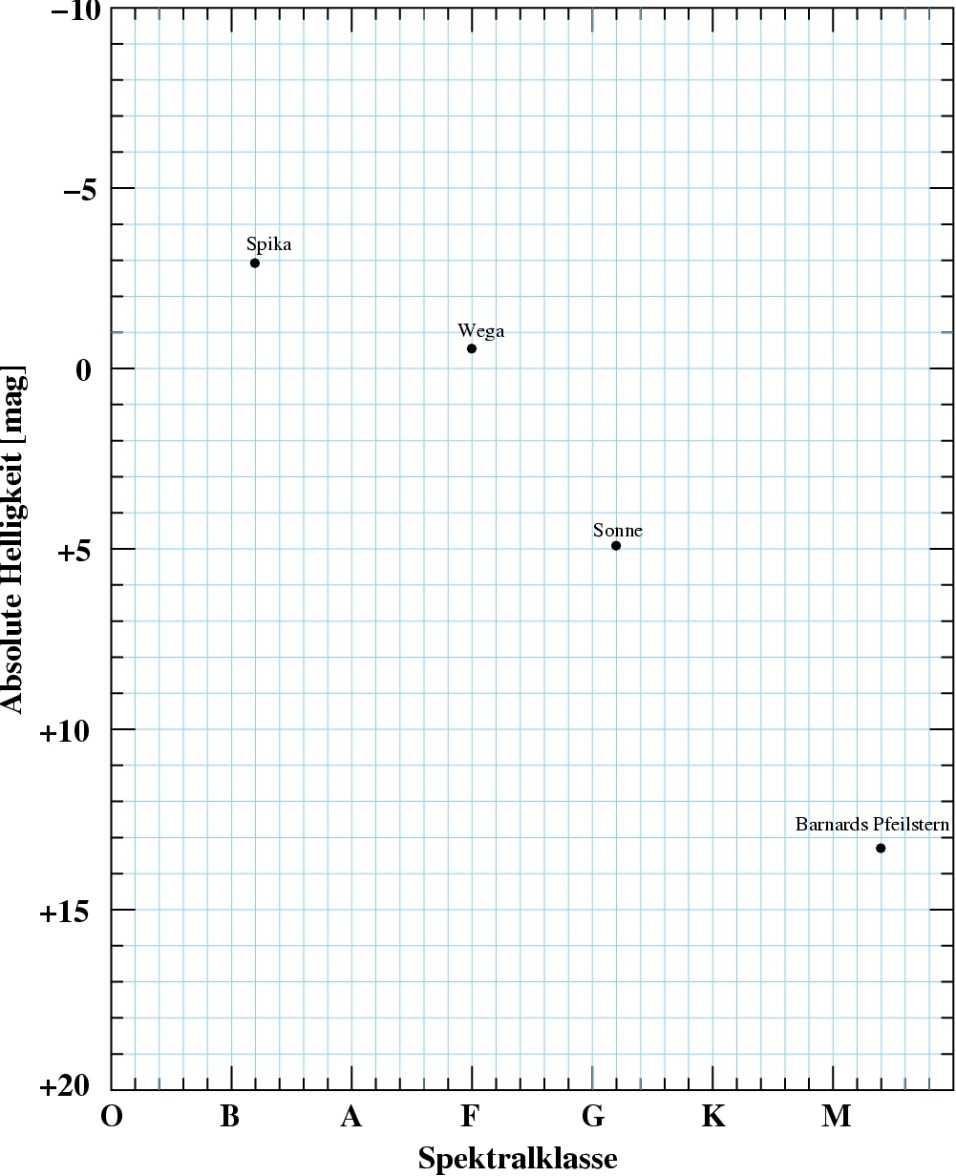 